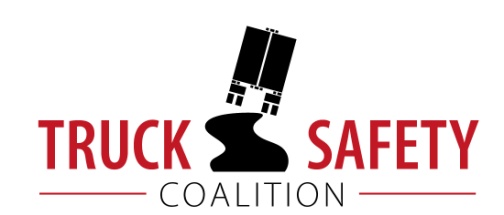 Parents Against Tired Truckers and Citizens for Reliable and Safe HighwaysFACTS ABOUT THE DANGERS OF LARGE TRUCKS IN RHODE ISLANDMotor vehicle crashes cost Rhode Island $1.86 billion a year, approximately $1764 per capita. (NHTSA 2010)Fifty-six percent (56%) of Rhode Island’s bridges are structurally deficient or functionally obsolete.  (TRIP 2016)Fifty-four percent (54%) of Rhode Island’s major roads have pavements in poor condition. (ASCE 2017)Driving on roads in need of repair costs Rhode Island motorists $438 million a year in extra vehicle repairs and operating costs-- approximately $585 per motorist. (TRIP 2016)KEY:ASCE = American Society of Civil Engineers Report Card for America’s InfrastructureNHTSA = National Highway Traffic Safety Administration, The Economic Impact of Motor Vehicle CrashesTRIP = The Road Information Program